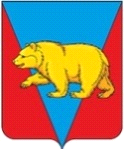 АДМИНИСТРАЦИЯ ТУРОВСКОГО СЕЛЬСОВЕТААБАНСКОГО РАЙОНА КРАСНОЯРСКОГО КРАЯПОСТАНОВЛЕНИЕ12.12.2022		                            с. Турово                                                № 65Об утверждении программы профилактики нарушений в рамках осуществления муниципального контроля на автомобильном транспорте и в дорожном хозяйстве в границах населенных пунктов Туровского сельсовета Абанского района Красноярского краяВ соответствии со 44 Федерального закона от 31.07.2020 N 248-ФЗ «О государственном контроле (надзоре) и муниципальном контроле в Российской Федерации», постановлением Правительства РФ от 25.06.2021 
N 990 «Об утверждении Правил разработки и утверждения контрольными (надзорными) органами программы профилактики рисков причинения вреда (ущерба) охраняемым законом ценностям», с учетом требований Положения о муниципальном контроле на автомобильном транспорте и в дорожном хозяйстве в границах населенных пунктов Туровского сельсовета Абанского района Красноярского края, руководствуясь ст.ст. 7, 32.1 Устава  Туровского сельсовета Абанского района Красноярского края,           ПОСТАНОВЛЯЮ:1. Утвердить программу профилактики нарушений в рамках осуществления муниципального контроля  на автомобильном транспорте и в дорожном хозяйстве в границах населенных пунктов  Туровского сельсовета Абанского района Красноярского края на 2023 год.2. Постановление вступает в силу в день, следующий за днем официального опубликования в газете «Сельские вести» и подлежит применению с 01.01.2023г.3. Разместить постановление на официальном сайте администрации Туровского сельсовета Абанского района Красноярского края в информационно-телекоммуникационной сети «Интернет».4. Контроль за исполнением постановления оставляю за собой.Глава Туровского сельсовета              Е.А. Черкасова                                                                                      Приложение                                                                                              к Постановлению                                                                                           администрации                                                                                                         Туровского сельсовета                                                                                                        от 12.12.2022 № 65ПРОГРАММАПРОФИЛАКТИКИ НАРУШЕНИЙ В РАМКАХ ОСУЩЕСТВЛЕНИЯМУНИЦИПАЛЬНОГО КОНТРОЛЯ НА АВТОМОБИЛЬНОМ ТРАНСПОРТЕ И В ДОРОЖНОМ ХОЗЯЙСТВЕ В ГРАНИЦАХ НАСЕЛЕННЫХ ПУНКТОВ ТУРОВСКОГО СЕЛЬСОВЕТА АБАНСКОГО РАЙОНА КРАСНОЯРКСОГО КРАЯ НА 2023 ГОД1.     В состав Туровского сельсовета Абанского района Красноярского края входят четыре населенных пункта – с. Турово, с. Залипье, д. Пушкино, 
д. Сенное. Протяженность автомобильных дорог в границах населенных пунктов составляет: с. Турово -3,7 км, с. Залипье – 4,9 км, д. Пушкино – 1,5 км, д. Сенное – 1,7 км  . В трех из указанных населенных пунктах (С. Турово, с.Залипье, д. Пушкино) проходят маршрут общественного транспорта (перевозка пассажиров автобусом Абанским АТП по маршруту Абан-Пушкино-Залипье Долгий Мост, Абан-Залипье-Турово-Сенное) и маршрут школьного транспорта по подвозу  учеников к учебным заведением и месту жительства (Абан-Залипье-Турово-Сенное, Долгий Мост-Пушкино). Указанные маршруты проходят непосредственно через населенные пункты, 
за исключением д. Сенное (автобусная остановка расположена при въезде 
в деревню). Кроме этого, по дорогам населенного пункта обеспечивается движение скорой медицинской помощи (потребность высокая с учетом значительной доли населения пожилого возраста, имеются жители 
с заболеваниями, исключающими самостоятельное передвижение 
и обслуживание). Для обоснования принимаемого решения, также, отмечается, что дорожное покрытие представляет собой гравийно-щебеночное, высотой, не превышающей 0,5 метра от уровня поверхности земельного грунта, автомобильные дороги в границах населенных пунктов не подвергались капитальному ремонту с 1986 года, текущий (ямочный) ремонт проводился путем отсыпки на коротких участках в 2019-2020 годах. При этом, также отмечается, что в указанных населенных пунктах тротуары и пешеходные дорожки отсутствуют, соответственно пешеходное движение осуществляется по краю автомобильных дорог.В целях обеспечения безопасности дорожного движения, сохранности автомобильных дорог местного значения в границах населенных пунктов Туровского сельсовета, дорожных сооружений на них в период весенней распутицы, связанной со снижением несущей способности конструктивных элементов автомобильных дорог и их участков, в соответствии с Федеральным законом от 08.11.2007 № 257-ФЗ «Об автомобильных дорогах и о дорожной деятельности в Российской Федерации и о внесении изменений в отдельные законодательные акты Российской Федерации», Федеральным законом от 06.10.2003 № 131-ФЗ «Об общих принципах организации местного самоуправления в Российской Федерации», постановлением Правительства Красноярского края от 18.05.2012 № 221-п «Об утверждении порядка осуществления временных ограничения или прекращения движения транспортных средств по автомобильным дорогам регионального или межмуниципального, местного значения на территории Красноярского края»,  руководствуясь Уставом Туровского сельсовета Абанского района Красноярского края, администрация Туровского сельсовета ежегодно принимает решение о временном ограничении движения транспортных средств с грузом или без груза, следующих по автомобильным дорогам местного значения в границах населенных пунктов Туровского сельсовета Абанского района Красноярского края, с предельно допустимыми значениями нагрузок на каждую ось: при одиночной оси –до 6 тонн, двухосной тележки –  до 5 тонн и трехосной –  не более 4 тонн на ось.     2. Цели и задачи реализации программы профилактики рисков причинения вреда       2.1. Целями  Программы являются: повышение правосознания и дисциплины соблюдения закона, сохранение и развитие, создаваемых благоприятных условий жизнедеятельности на селе;  уменьшение количества правонарушений, совершаемых хозяйствующими субъектами в области сохранности автомобильных дорог местного значения в границах  населенных пунктов  Туровского сельсовета Абанского района Красноярского края (далее – дороги местного значения муниципального образования).2.2. Задачей Программы является создание системы профилактики право нарушений в области сохранности автомобильных дорог местного значения муниципального образования, направленной на выявление и устранение причин и условий, способствующих совершению правонарушений, правового информирования путем доведения до хозяйствующих субъектов посредством размещения на официальном сайте администрации Туровского сельсовета Абанского района Красноярского края в сети Интернет (далее - Сайт) нормативно-правовой базы в сфере сохранности автомобильных дорог местного значения муниципального образования.    3. Перечень профилактических мероприятий, сроки (периодичность) их проведения.4. Показатели результативности и эффективности программы профилактики рисков причинения вредаN п/пНаименование мероприятияОтветственный исполнительСрок исполнения1Информирование.Информирование субъектов муниципального контроля о принимаемых нормативных правовых актах администрацией Туровского сельсовета  путем размещения в общедоступных местах, а также направление  копий нормативных правовых актов в адрес контролируемого субъекта.администрация Туровского сельсоветаВ день вступления в законную силу НПА2Обобщение правоприменительной практики.Подготовка и проведение общего анализа применения муниципального контроля  на территории Туров кого сельсовета с элементами проблемного анализа на основе которого  разрабатываются решения, направленные на повышение уровня эффективности такого контроля.Размещение данного анализа 
 (с содержанием статистики и элементов отчетности на официальном сайте администрации Абанского района).Глава сельсовета, специалист  администрации сельсоветаДо 1 июля года, следующего за отчетным, т.е до 01.07.2024г.3объявление предостережений.объявление предостереженийсубъектам муниципального контроля администрацией Туровского сельсовета  путем вручения лично, либо по средствам почтовой связи с обеспечением контроля исполнения таких предостереженийГлава сельсоветаПо мере необходимости4Консультирование.Разъяснение субъектам муниципального контроля нормы права, применяемого при осуществлении данного вида муниципального контроля в случае необходимости такого разъяснения, а также при личном обращении субъекта контроля за консультацией с письменным изложением конкретного вопроса или проблемы требующего разъяснения.Глава сельсовета, специалист  администрации сельсоветапостоянно5профилактический визит.Профилактический визит к субъектам муниципального контроля  с целью информирования его о состоянии и возможности эксплуатации при выполнении определенного вида работ (перевозка тяжелых грузов в определенный природный сезон) муниципальных автомобильных дорог с учетом  приоритетов политики на территории Туровского сельсовета, в том числе  интересов муниципального образования и местных жителей.Глава сельсоветаМарт, апрель, май, август№ п/пКритерии результативности и эффективности программы профилактики рисков причинения вредаПоказатели результативности и эффективности программы профилактики рисков причинения вреда (%)1Количество исполненных рекомендаций и предостережений1002Количество выявленных нарушений, допущенных субъектами муниципального контроля03Обеспечение сохранности муниципальных автомобильных дорог100